Schulleitung 	Ingolstadt, 22.05.2020Sehr geehrte Eltern,laut Kultusministerium soll für Schülerinnen und Schüler, die im aktuellen Schuljahr in einer Ganztagsklasse sind, die Ganztagsbetreuung an der Schule mit Einschränkungen wieder möglich sein. Das bedeutet, dass die Kinder an den Tagen, an denen sie in der Schule sind (im wöchentlichen Wechsel also entweder Montag und Mittwoch oder Dienstag und Donnerstag) nach ihrem Unterricht bis 16 Uhr betreut werden. Freitags besteht kein Ganztagsangebot. Die Hygienevorgaben werden strengstens eingehalten, der Infektionsschutz hat oberste Priorität. An Tagen, an denen die Kinder beim „Lernen zuhause“ sind, ist eine Betreuung im Rahmen des schulischen Ganztags nicht möglich. Aktuell wird an unserer Schule kein Mittagessen ausgegeben. Die Schülerinnen und Schüler müssen also für die ganztägige Betreuung von zuhause genügend Verpflegung mitbringen.Momentan können nur solche Angebote durchgeführt werden, die den Vorgaben der allgemeinen Hygienerichtlinien (Einhalten des Mindestabstands, Möglichkeit zum Händewaschen) entsprechen. Somit sind sportliche Angebote aktuell kaum möglich, zumal auch die Sportstätten für den Schulsport nach wie vor geschlossen sind. Generell gilt, dass immer dann, wenn der Mindestabstand von 1,5 m unterschritten werden kann, eine Mund-Nasen-Bedeckung zur Infektionsvorbeugung getragen werden muss.Aus diesen Gründen können wir den für Sie und Ihr Kind gewohnten Ganztagsbetrieb momentan leider nicht durchführen. Es wird sicherlich ein nicht unerheblicher Teil der Zeit nach dem Unterricht im Klassenzimmer am Platz verbracht werden müssen.Da aufgrund der aktuell notwendigen Unterrichtsorganisation sowohl Lehrerkapazitäten an der Schule wie auch Räume nicht im vollen Umfang zur Verfügung stehen und die Betreuung in kleinen Gruppen stattfinden muss, ist die Anzahl der Plätze für die ganztägige schulische Betreuung reduziert. Sofern Sie die Möglichkeit haben, ihre Kinder zuhause zu betreuen, bitten wir Sie, dies vorzuziehen.Falls Sie die Ganztagsbetreuung benötigen, füllen Sie bitte die zweite Seite aus und legen Sie die benötigten Bescheinigungen dazu.Sobald die Anträge eingegangen sind, wird die Schulleitung unter Berücksichtigung pädagogischer, familiärer und sozialer Aspekte über die Teilnahme an der Ganztagsbetreuung entscheiden und Sie schnellst möglichst informieren.Mit bestem Gruß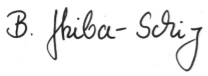 Birgit Skiba-Schimang, RinAntrag auf Betreuung im Ganztag an den Tagen des PräsenzunterrichtsMein/unser Kind _________________________________________ Klasse _____ soll an den Tagen, an denen der Unterricht an der Schule stattfindet, bis 16 Uhr betreut werden. (Abgabe bis Donnerstag, 28.05.2020)Ingolstadt, ______________________ 	_______________________________________                                 Datum	     		      Unterschrift der/des ErziehungsberechtigtenMein/unser Kind befindet sich in einer Ganztagesklasse.Ich kann/wir können mein/unser Kind nicht selbst betreuen.Ich habe/wir haben kein Anrecht auf Notbetreuung.Ich befinde mich/wir befinden uns in einem aktiven Beschäftigungsverhältnis (keine Kurzarbeit).Die Bescheinigung(en) des Arbeitgebers zum aktiven Arbeitsverhältnis liegen diesem Antrag bei. Das angegebene Kind steht und stand nicht in Kontakt zu mit dem Coronavirus SARS-CoV-2 infizierten Personen bzw. es sind seit dem Kontakt mindestens 14 Tage vergangen.Das angegebene Kind weist keine Krankheitssymptome auf.Das angegebene Kind unterliegt keiner sonstigen Quarantänemaßnahme.Ich versichere/wir versichern die Richtigkeit aller Angaben. Die Hausordnung der Gotthold-Ephraim-Lessing-Mittelschule haben wir gelesen. Wir tragen unseren Teil zur Einhaltung bei.